รายงานการประชุมเกษตรอำเภอประจำเดือนเมษายนครั้งที่  7/25๖1วันจันทร์ที่  30  เมษายน  2561ณ  ห้องประชุมสำนักงานเกษตรจังหวัดนนทบุรี  อำเภอเมืองนนทบุรี  จังหวัดนนทบุรี******************************เปิดประชุม เวลา 08.30 น.ผู้เข้าประชุม	1.  นายสมนึก  ศรีเที่ยงตรง 	เกษตรจังหวัดนนทบุรี	2.  นางสุดใจ  พงษ์เพียจันทร์	หัวหน้ากลุ่มยุทธศาสตร์และสารสนเทศ	3.  นายประพนธ์  ธูปะเตมีย์	หัวหน้ากลุ่มส่งเสริมและพัฒนาเกษตรกร	4.  นายชัยพร  สาระพันธุ์	หัวหน้ากลุ่มส่งเสริมและพัฒนาการผลิต	5.  นายวิสิฐศักดิ์  ว่องประสิทธิ์	หัวหน้ากลุ่มอารักขาพืช	6.  นางขนิษฐา  บุญสม	หัวหน้าฝ่ายบริหารทั่วไป	7.  นายภฤศ  พรแสงพิรุณ	เกษตรอำเภอเมืองนนทบุรี	8.  นายสมเกียรติ  ขรรค์ชัย	เกษตรอำเภอบางกรวย	9.  นายไพโรจน์  สอนชา	เกษตรอำเภอบางบัวทอง	10.  นายสุวพัชร์  ศิรนิธิภิรมย์	เกษตรอำเภอบางใหญ่	11.  นายนรินทร์  อินทวงศ์	เกษตรอำเภอไทรน้อย	12.  นางพัทธนันท์  รัญเผือก	เจ้าพนักงานการเกษตรชำนาญงาน		แทนเกษตรอำเภอปากเกร็ดผู้เข้าร่วมประชุม	1.  นางสาวทิชากร บุเกตุ	นักวิชาการส่งเสริมการเกษตรชำนาญการ	2.  นางภัทรพร สาเทศ	นักวิชาการส่งเสริมการเกษตรชำนาญการ	3.  นายรัฐภูมิ  ศรีอำไพ	นักวิชาการส่งเสริมการเกษตรปฏิบัติการ	4.  นายอดิศร นิ่มอนงค์	นักวิชาการส่งเสริมการเกษตรปฏิบัติการ	5.  นางสาวดวงเดือน บัวเขียว  	นักวิชาการส่งเสริมการเกษตรปฏิบัติการ	6.  นางสาวฐิติพรรณ  วิรุฬห์ภูติ	นักวิชาการส่งเสริมการเกษตรปฏิบัติการ	7.  นางสาวพรพิมล เซ็งแซ่	นักวิชาการส่งเสริมการเกษตร	8.  นางสาววัชรภรณ์  ประทุมโพธิ์	นักวิชาการส่งเสริมการเกษตรผู้ไม่เข้าร่วมประชุม	1.  นางมะลิ  บุญนาน	เกษตรอำเภอปากเกร็ด                       	(ติดราชการ)ระเบียบวาระที่  1  เรื่องประธานแจ้งที่ประชุมทราบ		1.1 เรื่องที่ได้จากการประชุมกรมส่งเสริมการเกษตร	-  (ไม่มี)	1.2 เรื่องที่ได้จากการประชุมสำนักงานส่งเสริมและพัฒนาการเกษตรที่ 1 จังหวัดชัยนาท	นายสมนึก ศรีเที่ยงตรง เกษตรจังหวัดนนทบุรี ได้ชี้แจงเรื่องที่ได้จากการประชุมสำนักงานส่งเสริมและพัฒนาการเกษตรที่ 1 จังหวัดชัยนาท ดังนี้1)  ให้หัวหน้า...		1)  ให้หัวหน้ากลุ่ม/หัวหน้าฝ่าย และเกษรตรอำเภอเร่งรัดการเบิกจ่ายให้แล้วเสร็จตามเป้าในไตรมาสที่ 3 	1.3 เรื่องที่ได้จากการประชุมหัวหน้าส่วนราชการจังหวัดนนทบุรี	นายสมนึก ศรีเที่ยงตรง เกษตรจังหวัดนนทบุรี ได้ชี้แจงเรื่องที่ได้จากการประชุมหัวหน้าส่วนราชการจังหวัดนนทบุรี ดังนี้		1)  ให้ส่วนราชการรักษาความสะอาดสถานที่ราชการของตนให้สม่ำเสมอ หากที่ใดสะอาดที่สุดจะได้รับรางวัลจากผู้ว่าราชการจังหวัดนนทบุรี		2) ให้ส่วนราชการเข้าร่วมฟังแถลงข่าว “เมืองนนท์ร่วมใจ สานพลังประชารัฐ” ในวันที่ 3 พฤษภาคม 2561 ณ เซ็นทรัลพลาซา เวสต์เกต อำเภอบางใหญ่ จังหวัดนนทบุรี เวลา 15.30 น. เป็นต้นไป		3) ประชาสัมพันธ์ให้เจ้าหน้าที่ทุกคนใส่เสื้อ to be number ทุกวันพุธ		4) นายภาณุ แย้มศรี ผู้ว่าราชการจังหวัดนนทบุรีมอบหมายให้เกษตรจังหวัดนนทบุรีหาข้อมูลประวัติความเป็นมาของมะม่วงพันธุ์แขนอ่อน และมะม่วงพันธุ์หลังโก่ง โดยเกษตรจังหวัดนนทบุรีมอบหมายให้หัวหน้ากลุ่มส่งเสริมและพัฒนาการผลิตเป็นหัวหน้าทีมสำรวจระเบียบวาระที่  2  เรื่องรับรองรายงานการประชุม ครั้งที่ 6/2561	-  รับรองรายงานการประชุมระเบียบวาระที่  3  เรื่องสืบเนื่องจากการประชุมครั้งที่ผ่านมา		นางสุดใจ พงษ์เพียจันทร์ หัวหน้ากลุ่มยุทธศาสตร์และสารสนเทศ ชี้แจงเรื่องสืบเนื่องจากการประชุมครั้งที่ผ่านมา ดังนี้	3.1 การปรับปรุงทะเบียนเกษตรกร ปี 2561 (ตัวชี้วัดปีงบปประมาณ 2561) ตัดยอดข้อมูลวันที่ 26 เมษายน 2561 เวลา 13.00 น.	-  ให้เกษตรอำเภอบางใหญ่เร่งรัดการขึ้นทะเบียนเกษตรกรให้ครบตามเป้าหมายการขึ้นทะเบียนเกษตรกร ประจำปี 2561	3.2 การวาดแปลง ปี 2561 ตัดยอดข้อมูลวันที่ 26 เมษายน 2561 เวลา 13.00 น. อำเภอ บางใหญ่…	-  ดำเนินแล้วเสร็จทุกอำเภอระเบียบวาระที่ 4  เรื่องเพื่อทราบ		  อำเภอรายงานผลการปฏิบัติงานในรอบที่ผ่านมาตามประเด็น ดังนี้		1) การเบิกจ่ายเงินงบประมาณประจำปี 2561	2) แปลงใหญ่	3) ศูนย์เรียนรู้การเพิ่มประสิทธิภาพการผลิตสินค้าเกษตร (ศพก.)	4) การปรับปรุงการขึ้นทะเบียนเกษตรกร (ทบก.) และการวาดแปลงเกษตรกร	5) ด้านอื่นๆ	4.1  สำนักงานเกษตรอำเภอเมืองนนทบุรี			นายภฤศ พรแสงพิรุณ เกษตรอำเภอเมืองนนทบุรี ได้ชี้แจงการปฏิบัติงาน ดังนี้	4.1.1  รายงานความก้าวหน้าการดำเนินงานด้านการเบิกจ่ายเงินงบประมาณประจำปี 2561 อำเภอเมืองนนทบุรีได้รับงบประมาณ 482,390 บาท โดยดำเนินการเบิกจ่ายทั้งสิ้นจำนวน 20 โครงการ รวมทั้งสิ้น 295,890 บาท ดังนี้18.  บริหารจัดการ…	4.1.2  รายงานความก้าวหน้าการดำเนินงานด้านศูนย์เรียนรู้การเพิ่มประสิทธิภาพการผลิตสินค้าเกษตร (ศพก.) ของอำเภอเมืองนนทบุรี	-  วันที่ 25 เมษายน 2561 เกษตรอำเภอเมืองนนทบุรีพร้อมเจ้าหน้าจัดงานวันถ่ายทอดเทคโนโลยี (Field day) และบริการการเกษตร เพื่อเริ่มต้นฤดูกาลผลิตใหม่ ปี 2561 ณ ศูนย์เรียนรู้การเพิ่มประสิทธิภาพการผลิตสินค้าเกษตร ตำบลไทรม้า อำเภอเมืองนนทบุรี จังหวัดนนทบุรี	4.1.3 รายงานความก้าวหน้าการดำเนินงานด้านการปรับปรุงและการขึ้นทะเบียนเกษตรกร (ทบก.) ซึ่งผลการปรับปรุงทะเบียนเกษตรและการวาดแปลงของอำเภอเมืองนนทบุรี (ตัดยอดเมื่อวันที่ 26 เมษายน 2561) ดังนี้		-  ด้านการปรับปรุงและการขึ้นทะเบียนเกษตรกร (ทบก.) ปรับปรุงแปลงแล้ว 763 แปลง  คิดเป็นร้อยละ 105.97 จากยอดเป้าหมายรวม 720 ครัวเรือน		-  ด้านการวาดแปลง วาดเสร็จสิ้นแล้วจำนวน 613 แปลง คิดเป็นร้อยละ 104.07     จากยอดเป้าหมายรวม 589 แปลง	4.1.4  รายงานความก้าวหน้าการดำเนินงานตามระบบส่งเสริมการเกษตรของสำนักงานเกษตรอำเภอเมืองนนทบุรี	-  วันที่ 10 เมษายน 2561 มอบหมายให้เจ้าหน้าที่จัดอบรมด้านศูนย์จัดการศัตรูพืชชุมชน (ศจช.) 	-  วันที่ 11 เมษายน 2561 มอบหมายให้เจ้าหน้าที่ลงพื้นที่จัดประชุมศูนย์บริการและถ่ายทอดเทคโนโลยีการเกษตรประจำตำบล (ศบกต.) ณ ศูนย์บริการและถ่ายทอดเทคโนโลยีการเกษตรประจำตำบล (ศบกต.) ไทรม้า อำเภอเมืองนนทบุรี จังหวัดนนทบุรี	-  วันที่ 12 เมษายน 2561 มอบหมายให้เจ้าหน้าที่ลงพื้นที่จัดประชุมศูนย์บริการและถ่ายทอดเทคโนโลยีการเกษตรประจำตำบล (ศบกต.) ณ ศูนย์บริการและถ่ายทอดเทคโนโลยีการเกษตรประจำตำบล (ศบกต.) บางกร่าง อำเภอเมืองนนทบุรี จังหวัดนนทบุรี	-  วันที่ 18 เมษายน 2561 จัดอบรมผู้นำเกษตรกร	-  วันที่ 19 เมษายน 2561 มอบหมายให้เจ้าหน้าที่ลงพื้นที่จัดประชุมศูนย์บริการและถ่ายทอดเทคโนโลยีการเกษตรประจำตำบล (ศบกต.) ณ ศูนย์บริการและถ่ายทอดเทคโนโลยีการเกษตรประจำตำบล (ศบกต.) บางไผ่ อำเภอเมืองนนทบุรี จังหวัดนนทบุรี	-  วันที่ 20 เมษายน 2561 มอบหมายให้เจ้าหน้าที่ลงพื้นที่จัดประชุมศูนย์บริการและถ่ายทอดเทคโนโลยีการเกษตรประจำตำบล (ศบกต.) ณ ศูนย์บริการและถ่ายทอดเทคโนโลยีการเกษตรประจำตำบล (ศบกต.) บางรักน้อย อำเภอเมืองนนทบุรี จังหวัดนนทบุรี	-  วันที่ 30 เมษายน 2561 เข้าร่วมการประชุมเกษตรอำเภอประจำเดือนเมษายน ครั้งที่ 6/2561 	4.2  สำนักงานเกษตรอำเภอบางบัวทอง		นายไพโรจน์ สอนชา เกษตรอำเภอบางบัวทองได้ชี้แจงการปฏิบัติงาน ดังนี้ 	4.2.1  รายงานความก้าวหน้าด้านการเบิกจ่ายงบประมาณประจำปี 2561 	-  อำเภอบางบัวทองดำเนินการเบิกจ่ายแล้วเสร็จตามเป้าหมาย 4.2.2  รายงาน…	4.2.2  รายงานความก้าวหน้าด้านแปลงใหญ่ของอำเภอบางบัวทอง	-  การส่งเสริมเกษตรข้าวแปลงใหญ่ 2 กลุ่ม ดังนี้		1) กลุ่มบ้านลาดกระเฉด หมู่ 6 ตำบลบางคูรัด อำเภอบางบัวทอง จังหวัดนนทบุรี		2) กลุ่มบ้านคลองตาชม หมู่ 9 ตำบลบางคูรัด อำเภอบางบัวทอง จังหวัดนนทบุรี	-  เข้าร่วมประชุมเก็บข้อมูลพื้นฐานแปลงใหญ่ข้าว 2 กลุ่ม ดังนี้		1) กลุ่มบ้านลาดกระเฉด หมู่ 6 ตำบลบางคูรัด อำเภอบางบัวทอง จังหวัดนนทบุรี		2) กลุ่มบ้านคลองตาชม หมู่ 9 ตำบลบางคูรัด อำเภอบางบัวทอง จังหวัดนนทบุรี	-  ดำเนินการวางแผนการผลิต ปี 2561 พร้อมจัดงานไถกลบตอซัง	4.2.3  รายงานความก้าวหน้าการดำเนินงานด้านศูนย์เรียนรู้การเพิ่มประสิทธิภาพการผลิตสินค้าเกษตร (ศพก.) ของอำเภอบางบัวทอง	-  ประชุมเจ้าหน้าที่เรื่องวางแผนการจัดงานวันถ่ายทอดเทคโนโลยี (Field day) และบริการการเกษตร เพื่อเริ่มต้นฤดูกาลผลิตใหม่ ปี 2561 ในวันที่ 15 พฤษภาคม 2561 ณ ศูนย์เรียนรู้การเพิ่มประสิทธิภาพการผลิตสินค้าเกษตร ตำบลบางคูรัด อำเภอบางบัวทอง จังหวัดนนทบุรี	4.2.4  รายงานความก้าวหน้าการดำเนินงานด้านการปรับปรุงและการขึ้นทะเบียนเกษตรกร (ทบก.)    ซึ่งผลการปรับปรุงทะเบียนเกษตรและการวาดแปลงของอำเภอบางบัวทอง (ตัดยอดเมื่อวันที่ 26 เมษายน 2561) 
ดังนี้	-  ด้านการปรับปรุงและการขึ้นทะเบียนเกษตรกร (ทบก.) ปรับปรุงแปลงแล้ว 1,264 แปลง คิดเป็นร้อยละ 103.61 จากยอดเป้าหมายรวม 1,220 ครัวเรือน	-  ด้านการวาดแปลง วาดเสร็จสิ้นแล้วจำนวน 790 แปลง คิดเป็นร้อยละ 109.42 จากยอดเป้าหมายรวม 722 แปลง	4.2.5  รายงานความก้าวหน้าการดำเนินงานตามระบบส่งเสริมการเกษตรของสำนักงานเกษตรอำเภอบางบัวทอง ดังนี้	-  วันที่ 2 – 4, 10, 18, 19, 20, 23, 25-26 และ 27 เมษายน 2561 มอบหมายให้เจ้าหน้าที่เข้าร่วมประชุมโครงการไทยนิยม ยั่งยืน ในเวทีที่ 3	-  วันที่ 5 เมษายน 2561 เข้าร่วมประชุมหัวหน้าส่วนราชการ และเข้าร่วมประชุมกำนันผู้ใหญ่บ้าน	-  วันที่ 9 เมษายน 2561 เข้าร่วมเปิดงานโครงการพัฒนาการผลิตและการตลาดพืชผักปลอดภัยที่เป็นมิตรต่อสิ่งแวดล้อม” (การผลิตพืชผักเกษตรอินทรีย์) ที่ทำการกลุ่มวิสาหกิจชุมชนกลุ่มผลิตผักปลอดสารพิษเพื่อการส่งออก หมู่ที่ 3 ตำบลราษฎร์นิยม  อำเภอไทรน้อย  จังหวัดนนทบุรี	-  วันที่ 11 เมษายน 2561 เข้าร่วมงานไถกลบตอซัง ณ หมู่ 2 ตำบลบางคูรัด อำเภอบางบัวทอง จังหวัดนนทบุรี	-  วันที่ 19 และ 27 เมษายน 2561 ร่วมแก้ไขปัญหาน้ำเค็ม ณ หมู่ 7 ตำบลบางคูรัด อำเภอบางบัวทอง จังหวัดนนทบุรี	-  วันที่ 24เมษายน 2561 เข้าร่วมประชุม Operation Team (OT) บางบัวทอง	-  วันที่ 30 เมษายน 2561 เข้าร่วมการประชุมเกษตรอำเภอประจำเดือนเมษายน ครั้งที่ 7/2561 			4.3  สำนักงานเกษตรอำเภอบางใหญ่		นายสุวพัชร์ ศิรนิธิภิรมย์ เกษตรอำเภอบางใหญ่ ได้ชี้แจงการปฏิบัติงาน ดังนี้		4.3.1  รายงานความก้าวหน้าการดำเนินงานด้านการเบิกจ่ายเงินงบประมาณประจำปี 2561  อำเภอบางใหญ่ได้ดำเนินการเบิกจ่ายทั้งสิ้นจำนวน 18 โครงการ รวมทั้งสิ้น 131,200 บาท ดังนี้1. จัดกระบวนการ…รายงานความก้าวหน้าด้านแปลงใหญ่ของสำนักงานเกษตรอำเภอบางใหญ่-  ดำเนินการถ่ายทอดความรู้การวิเคราะห์จัดทำแผนรายแปลง	-  ดำเนินการถ่ายทอดความรู้ให้เกษตรกรเน้นการพัฒนาคุณภาพ การตลาด การบริหารจัดการกลุ่ม พัฒนาศักยภาพของเกษตรกรและเสริมสร้างความเข้มแข็งของวิสาหกิจชุมชนแปลงใหญ่4.3.3 รายงานความก้าวหน้าการดำเนินงานด้านศูนย์เรียนรู้การเพิ่มประสิทธิภาพการผลิตสินค้าเกษตร (ศพก.) ของอำเภอบางใหญ่- วันที่ 26 เมษายน 2561 จัดอบรมเกษตรกรผู้นำ ครั้งที่2 จำนวน 30 ราย กิจกรรมพัฒนาเกษตรกรผู้นำ พร้อมด้วยกลุ่มอารักขาพืชถ่ายทอดเทคโนโลยีฝึกปฏิบัติการผลิตปุ๋ยเคมีไว้ใช้เอง ณ ศูนย์เรียนรู้การเพิ่มประสิทธิภาพการผลิตสินค้าเกษตร(ศพก.) อำเภอบางใหญ่ จังหวัดนนทบุรี 	4.3.4  รายงานความก้าวหน้าการดำเนินงานด้านการปรับปรุงและการขึ้นทะเบียนเกษตรกร (ทบก.) ซึ่งผลการปรับปรุงทะเบียนเกษตรและการวาดแปลงของอำเภอบางใหญ่ (ตัดยอดเมื่อวันที่ 26 เมษายน 2561) ดังนี้	-  ด้านการปรับปรุงและการขึ้นทะเบียนเกษตรกร (ทบก.) ปรับปรุงแปลงแล้ว 1,275 แปลง คิดเป็นร้อยละ 81.21 จากยอดเป้าหมายรวม 1,570 ครัวเรือน	-  ด้านการวาดแปลง วาดเสร็จสิ้นแล้วจำนวน 1,255 แปลง คิดเป็นร้อยละ 100 จากยอดเป้าหมายรวม 1,255 แปลง	4.3.5  รายงานความก้าวหน้าด้านอื่นๆ ของสำนักงานเกษตรอำเภอบางใหญ่	-  วันที่ 26 เมษายน 2561 สำนักงานเกษตรอำเภอบางใหญ่ร่วมกับหน่วยงานกระทรวงเกษตรและสหกรณ์จังหวัดนนทบุรี ดำเนินการประชุมเกษตรกรผู้ลงทะเบียนเพื่อสวัสดิการแห่งรัฐที่ผ่านการวิเคราะห์อาชีพมีความต้องการ...ความต้องการพัฒนาตนเอง ตามโครงการเพิ่มทักษะอาชีพแก่เกษตรกรผู้ลงทะเบียนฯ เพื่อเลือกเมนูการพัฒนาทักษะอาชีพ ณ สำนักงานเกษตรอำเภอบางใหญ่ 	4.4  สำนักงานเกษตรอำเภอบางกรวย 	นายสมเกียรติ ขรรค์ชัย เกษตรอำเภอบางกรวยได้ชี้แจงการปฏิบัติงาน ดังนี้	4.4.1  รายงานความก้าวหน้าการดำเนินงานด้านการเบิกจ่ายเงินงบประมาณประจำปี 2561  อำเภอบางกรวยได้ดำเนินการเบิกจ่าย จำนวน 7 โครงการ รวมงบประมาณทั้งสิ้น 596,600 บาท ดังนี้	4.4.2  รายงานความก้าวหน้าการดำเนินงานด้านแปลงใหญ่ของสำนักงานเกษตรอำเภอบางกรวย	-  โครงการระบบส่งเสริมเกษตรแบบแปลงใหญ่ อยู่ระหว่างดำเนินการเบิกจ่าย เนื่องจากเกิดปัญหาในกลุ่มศูนย์เรียนรู้การเพิ่มประสิทธิภาพการผลิตสินค้าเกษตร (ศพก.) และได้ดำเนินการแก้ไขปัญหาเรียบร้อยแล้ว 	4.4.3  รายงานความก้าวหน้าการดำเนินงานด้านศูนย์เรียนรู้การเพิ่มประสิทธิภาพการผลิตสินค้าเกษตรกร (ศพก.) ของสำนักงานเกษตรอำเภอบางกรวย	-  ดำเนินการปรับปรุงฐานเรียนรู้เรื่องทุเรียนใกล้เสร็จเรียบร้อย	4.4.4  รายงานความก้าวหน้าการดำเนินงานด้านการปรับปรุงและการขึ้นทะเบียนเกษตรกร (ทบก.) ซึ่งผลการปรับปรุงทะเบียนเกษตรและการวาดแปลงของอำเภอบางกรวย (ตัดยอดเมื่อวันที่ 26 เมษายน 2561) ดังนี้	-  ด้านการปรับปรุงและการขึ้นทะเบียนเกษตรกร (ทบก.) ปรับปรุงแปลงแล้ว 812 แปลง คิดเป็นร้อยละ 101.50 จากยอดเป้าหมายรวม 800 ครัวเรือน	-  ด้านการวาดแปลง วาดเสร็จสิ้นแล้วจำนวน 678 แปลง คิดเป็นร้อยละ 100.59 จากยอดเป้าหมายรวม 674 แปลง	4.4.5  รายงานความก้าวหน้าด้านอื่นๆ ของสำนักงานเกษตรอำเภอบางกรวย	(ไม่มี)		4.5  สำนักงานเกษตรอำเภอไทรน้อย		นายนรินทร์ อินทวงศ์ เกษตรอำเภอไทรน้อยชี้แจงการปฏิบัติงาน ดังนี้ 	4.5.1  รายงานความก้าวหน้าการดำเนินงานด้านการเบิกจ่ายเงินงบประมาณประจำปี 2561 อำเภอไทรน้อยได้รับงบประมาณทั้งสิ้น 490,780 บาท โดยเบิกจ่ายแล้วรวมทั้งสิ้น 271,540 บาท คิดเป็นร้อยละ 55.33หมายเหตุ ส่งเอกสารเบิกแล้ว- กิจกรมมที่ 1 ศพก พัฒนาศูนย์เรียนรู้ 5,000 บาท- กิจกรรมที่ 3 ศพก สนับสนุนการให้บริการข้อมูลข่าวสาร 1,900 บาท อยู่ระหว่างแก้ไขเอกสาร – แปลงใหญ่ 139,934.6 บาท4.5.2 รายงาน…	4.5.2 รายงานความก้าวหน้าการดำเนินงานด้านแปลงใหญ่ของสำนักงานเกษตรอำเภอไทรน้อย	-  ดำเนินการงบเบิกจ่ายกรมการข้าวอบรมเกษตรกรแปลงละ 20 ราย ดังนี้		1) วันที่ 8 พฤษภาคม 2561 ตำบลทวีวัฒนา 		2) วันที่ 10 พฤษภาคม 2561 ตำบลขุนศรี 	4.5.3  รายงานความก้าวหน้าการดำเนินงานด้านศูนย์เรียนรู้การเพิ่มประสิทธิภาพการผลิตสินค้าเกษตร (ศพก.) ของอำเภอไทรน้อย	-  วันที่ 15 มีนาคม 2561 จัดประชุมคณะกรรมการศูนย์เรียนรู้การเพิ่มประสิทธิภาพการผลิตสินค้าเกษตร (ศพก.) ณ ศูนย์เรียนรู้การเพิ่มประสิทธิภาพการผลิตสินค้าเกษตร (ศพก.) ตำบลขุนศรี อำเภอไทรน้อย จังหวัดนนทบุรี จำนวน 15 ราย	-  วันที่ 27 มีนาคม 2561 นำคณะกรรมการประชุมระดับจังหวัด ณ สำนักงานเกษตรจังหวัดนนทบุรี	4.5.4  รายงานความก้าวหน้าการดำเนินงานด้านการปรับปรุงและการขึ้นทะเบียนเกษตรกร (ทบก.) ซึ่งผลการปรับปรุงทะเบียนเกษตรและการวาดแปลงของอำเภอไทรน้อย (ตัดยอดเมื่อวันที่ 26 เมษายน 2561) ดังนี้	-  ด้านการปรับปรุงและการขึ้นทะเบียนเกษตรกร (ทบก.) ปรับปรุงแปลงแล้ว 2,961 แปลง คิดเป็นร้อยละ 105.00 จากยอดเป้าหมายรวม 2,820 ครัวเรือน	-  ด้านการวาดแปลง วาดเสร็จสิ้นแล้วจำนวน 2,840 แปลง คิดเป็นร้อยละ 100 จากยอดเป้าหมายรวม 2,840 แปลง	4.5.5 รายงานความก้าวหน้าการดำเนินงานด้านอื่นๆ ของสำนักงานเกษตรอำเภอไทรน้อย-  วันที่ 6 เมษายน 2561 เปิดงานไม้ดอกไม้ประดับ ณ องค์การบริหารส่วนจังหวัดนนทบุรี-  วันที่ 9 เมษายน 2561 เปิดงานการผลิตผักปลอดภัยที่เป็นมิตรกับสิ่งแวดล้อม ณ ที่ทำการศูนย์จัดการดินและปุ๋ยชุมชน หมู่ 3 ตำบลราษฎร์นิยม (250 ราย)-  วันที่ 18 เมษายน 2561 ประชุมคณะทำงาน OT อ.ไทรน้อย ณ ห้องประชุมอำเภอไทรน้อย (12 ราย)	-  วันที่ 18 เมษายน 2561 อบรมเกษตรกรหลักสูตรการป้องกันกำจัดศัตรูข้าวโดยวิธีผสมผสาน ณ ที่ทำการศูนย์จัดการศัตรูพืชชุมชน หมู่ 4 ตำบลทวีวัฒนา อำเภอไทรน้อย จังหวัดนนทบุรี (เกษตรกร 30 ราย)	-  วันที่ 24 เมษายน 2561 ถ่ายทอดความรู้ตามกระบวนการโรงเรียนเกษตรกรผัก IPM ณ ที่ทำการศูนย์จัดการศัตรูพืชชุมชน หมู่ 2 ตำบลไทรใหญ่ อำเภอไทรน้อย จังหวัดนนทบุรี (เกษตรกร 30 ราย)	4.6  สำนักงานเกษตรอำเภอปากเกร็ด			นางมะลิ บุญนาน เกษตรอำเภอปากเกร็ด ได้ชี้แจงการปฏิบัติงาน ดังนี้ 	4.6.1  รายงานความก้าวหน้าการดำเนินงานด้านศูนย์เรียนรู้การเพิ่มประสิทธิภาพการผลิตสินค้าเกษตรกร (ศพก.) ของสำนักงานเกษตรอำเภอปากเกร็ด	-  วันที่ 10 เมษายน 2561 อบรมเกษตรกรผู้นำ ครั้งที่ 2	-  วันที่ 20 เมษายน 2561 เกษตรอำเภอปากเกร็ดพร้อมเจ้าหน้าจัดงานวันถ่ายทอดเทคโนโลยี (Field day) และบริการการเกษตร เพื่อเริ่มต้นฤดูกาลผลิตใหม่ ปี 2561 ณ ศูนย์เรียนรู้การเพิ่มประสิทธิภาพการผลิตสินค้าเกษตร ตำบลคลองข่อย อำเภอปากเกร็ด จังหวัดนนทบุรี	4.6.2  รายงานความก้าวหน้าการดำเนินงานด้านการปรับปรุงและการขึ้นทะเบียนเกษตรกร (ทบก.) ซึ่งผลการปรับปรุงทะเบียนเกษตรและการวาดแปลงของอำเภอปากเกร็ด (ตัดยอดเมื่อวันที่ 26 เมษายน 2561) ดังนี้	-  ด้านการปรับปรุงและการขึ้นทะเบียนเกษตรกร (ทบก.) ปรับปรุงแปลงแล้ว 1,030 แปลง คิดเป็นร้อยละ 118.39 จากยอดเป้าหมายรวม 870 ครัวเรือน	-  ด้านการวาดแปลง วาดเสร็จสิ้นแล้วจำนวน 965 แปลง คิดเป็นร้อยละ 104.89 จากยอดเป้าหมายรวม 920 แปลง4.6.3 รายงาน...	4.6.3  รายงานความก้าวหน้าการดำเนินงานด้านอื่นๆ ของอำเภอปากเกร็ด	-  วันที่ 25 เมษายน 2561 ดำเนินการจัดโครงการส่งเสริมการลดต้นทุนและเพิ่มประสิทธิภาพการผลิตพืชปลอดภัยโรงเรียนเกษตรกรข้าวดำเนินการร่วมกับกลุ่มอารักขาพืช ครั้งที่ 5  ระเบียบวาระที่	5  เรื่องเพื่อพิจารณา		  การติดตามงานของกลุ่ม / ฝ่าย			5.1  กลุ่มยุทธศาสตร์และสารสนเทศ			นางสุดใจ พงษ์เพียจันทร์ หัวหน้ากลุ่มยุทธศาสตร์และสารสนเทศ ได้ชี้แจงการปฏิบัติงาน และแจ้งในที่ประชุม ดังนี้ 5.1.1 งบประมาณรายจ่ายประจำปีงบประมาณ พ.ศ. 2561 (โครงการตามตัวชี้วัด) งวดที่ 2กลุ่มยุทธศาสตร์และสารสนเทศ ได้แจ้งงบประมาณรายจ่ายประจำปีงบประมาณ พ.ศ. 2561 (โครงการตามตัวชี้วัด) งวดที่ 2 เพื่อเป็นค่าใช้จ่ายในการดำเนินงานโครงการตามตัวชี้วัด ขอให้อำเภอดำเนินงานตามแผนปฏิบัติงานโครงการฯ และเบิกจ่ายงบประมาณตามระเบียบของทางราชการอย่างเคร่งครัด ตามหนังสือจังหวัดนนทบุรี ด่วนที่สุด ที่ นบ 0009/ว 2204 ลงวันที่ 23 เมษายน 2561 ดังนี้1) โครงการอาสาสมัครเกษตร2) โครงการขับเคลื่อนการดำเนินงานส่งเสริมและพัฒนาวิสาหกิจชุมชน3) โครงการปลูกผักบริเวณอู่จอดเรือยนต์หลวง อ.ปากเกร็ด จ.นนทบุรี4) โครงการคลินิกเกษตรเคลื่อนที่ฯ5) โครงการปรับปรุงข้อมูลทะเบียนเกษตรกร6) โครงการศูนย์เรียนรู้การเพิ่มประสิทธิภาพการผลิตสินค้าเกษตร7) โครงการพัฒนาเกษตรกรปราดเปรื่อง (Smart Farmer)8) โครงการเกษตรอินทรีย์5.1.2 ข้อมูลพื้นฐานด้านการเกษตรจังหวัดนนทบุรี ประจำปี พ.ศ.2560ขอให้อำเภอรายงานข้อมูลพื้นฐานด้านการเกษตรจังหวัดนนทบุรี ระดับอำเภอ ประจำปี พ.ศ. 2560 ให้จังหวัดภายในวันที่ 4 พฤษภาคม 2561 เพื่อจะได้รวบรวมและจัดเก็บข้อมูลพื้นฐานด้านการเกษตรจังหวัดนนทบุรี ใช้เป็นข้อมูลร่วมกันในคณะกรรมการอำนวยการขับเคลื่อนงานนโยบายสำคัญและการแก้ไขปัญหาภาคเกษตรระดับจังหวัด (Chief of Operation) และคณะทำงานปฏิบัติการขับเคลื่อนงานนโยบายสำคัญและแก้ไขปัญหาการเกษตรระดับอำเภอ (Operation Team) ตามหนังสือสำนักงานเกษตรจังหวัดนนทบุรี ที่ นบ 0009/ว 1510 ลงวันที่ 3 เมษายน 2561 ตามที่ได้ส่งแบบฟอร์มให้แล้ว ยกเว้นอำเภอปากเกร็ดซึ่งได้ดำเนินการเรียบร้อยแล้ว5.1.3 พระราชบัญญัติการอำนวยความสะดวกในการพิจารณาอนุญาตทางราชการ พ.ศ. 2558 ประจำปี 2561ขอให้อำเภอรายงานผลการปฏิบัติงานพระราชบัญญัติการอำนวยความสะดวกในการพิจารณาอนุญาตของทางราชการ พ.ศ. 2558 ประจำปี 2561 ภายในวันที่ 4 พฤษภาคม 2561 เพื่อรวบรวมส่งกรมส่งเสริมการเกษตรต่อไป ตามระเบียบวาระที่ 5 ข้อ 5.1.4 การประชุมเกษตรอำเภอประจำเดือนมกราคม ครั้งที่ 4/2561     วันพุธที่ 31 มกราคม 2561 ยกเว้นอำเภอปากเกร็ดซึ่งได้ดำเนินการเรียบร้อยแล้ว5.1.4 โครงการ…5.1.4 โครงการเสริมสร้างรายได้รายได้ให้แก่เกษตรกรรายย่อย 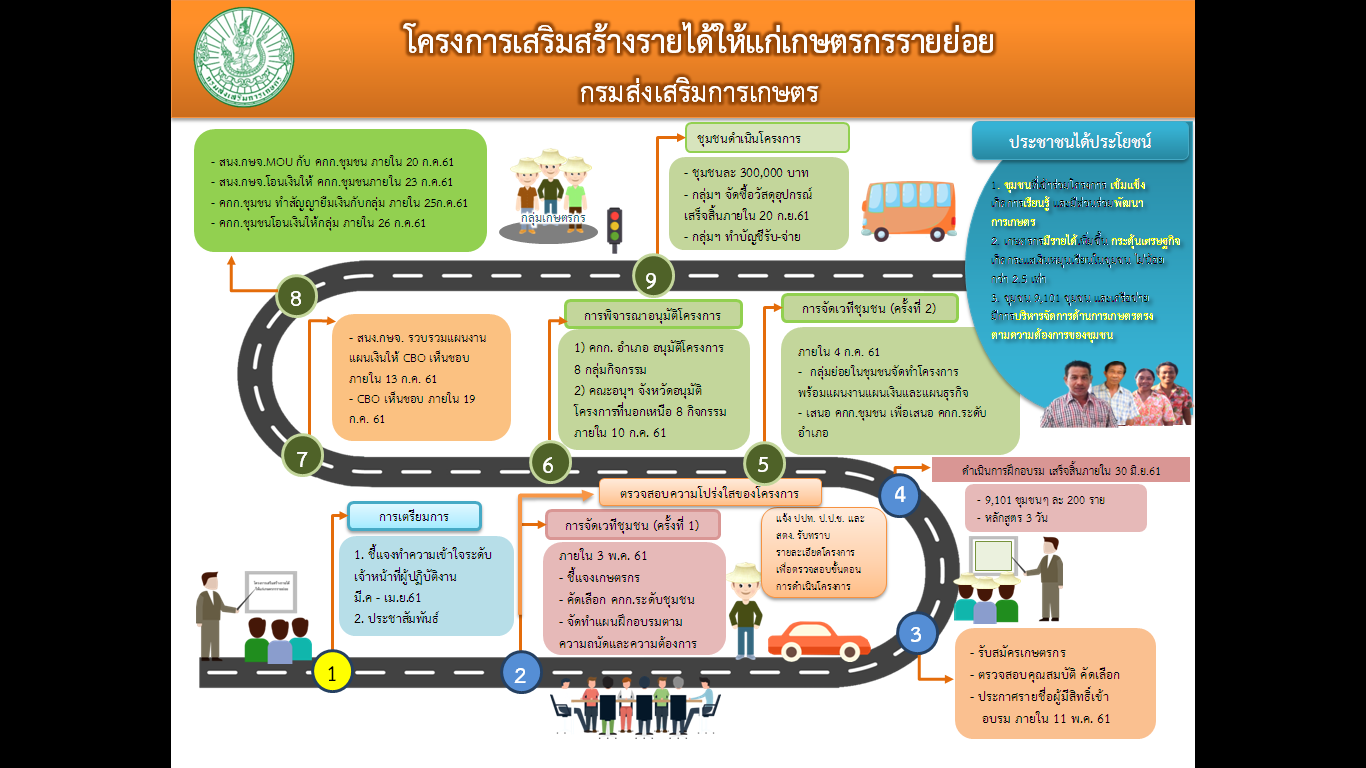 - กลุ่มยุทธศาสตร์และสารสนเทศ ได้รับแจ้งจากกรมส่งเสริมการเกษตรว่าได้ปรับปรุงแก้ไขคู่มือการดำเนินงานโครงการเสริมสร้างรายได้ให้แก่เกษตรกรรายย่อย แก้ไขวันที่ 18 เมษายน 2561 ขอให้อำเภอดำเนินการ download ได้ที่ ssnet.doae.go.th- ขอให้สำนักงานเกษตรอำเภอส่งเจ้าหน้าที่ผู้รับผิดชอบการบันทึกข้อมูลโครงการส่งเสริมการเกษตร งบเพิ่มเติม ประจำปีงบประมาณ พ.ศ. 2561 (โครงการเสริมสร้างรายได้ให้แก่เกษตรกรรายย่อยและโครงการพัฒนาประกอบการเกษตรรุ่นใหม่) ร่วมประชุมชี้แจงผ่าน VDO Conference ในวันที่ 3 พฤษภาคม 2561 ตั้งแต่เวลา 09.00 น. เป็นต้นไป ณ ห้องประชุมสำนักงานเกษตรจังหวัดนนทบุรี	5.2  กลุ่มส่งเสริมและพัฒนาเกษตรกร 			นายประพนธ์ ธูปะเตมีย์ หัวหน้ากลุ่มส่งเสริมและพัฒนาเกษตรกรได้ชี้แจงการปฏิบัติงาน และแจ้งในที่ประชุม ดังนี้ 	5.2.1  การบันทึกข้อมูลในระบบผ่านทางเว็บไซด์เกษตรกรปราดเปรื่อง (http//:www.thaismartfarmer.net)-  ขอความร่วมอำเภอดำเนินการบันทึกข้อมูลการประเมินคุณสมบัติเกษตรกรที่เข้าร่วมโครงการ ลงระบบฐานข้อมูล  www.thaismartfarmer.net และให้ตรวจสอบ ข้อมูลเกษตรกร กรณีที่ยังไม่มีการขึ้นทะเบียนเกษตรกร หรือยังไม่มีรายชื่อในทะเบียนครัวเรือนเกษตรกร	5.2.2  การขึ้นทะเบียนเกษตรกร ใน Young Smart Farmer	-  Young Smart Farmer ทุกราย ต้องขึ้นทะเบียนเกษตรกร หรือต้องมีรายชื่อในทะเบียนเกษตรกร ขอความร่วมมืออำเภอประชาสัมพันธ์ ให้ Young Smart Farmer ทราบ เนื่องจากต้องบันทึกข้อมูลในระบบ www.thaismartfarmer.net5.2.3  วิสาหกิจ…5.2.3  วิสาหกิจชุมชน	1) การจัดตลาดวิสาหกิจชุมชน งบประมาณสนับสนุนจากองค์การบริหารส่วนจังหวัดนนทบุรี ระหว่างวันที่ 1 - 10 มิถุนายน 2561 ณ ศูนย์การค้าเซ็นทรัลรัตนาธิเบศร์	2) การจัดประชุมใหญ่สามัญวิสาหกิจชุมชนจังหวัดนนทบุรี ในวันที่ 23 พฤษภาคม 2561    ณ ศูนย์จำหน่ายสินค้าด้านการเกษตร สินค้ากลุ่มแม่บ้าน สินค้าวิสาหกิจชุมชน อำเภอปากเกร็ด จังหวัดนนทบุรี	5.2.4  อาสาสมัครเกษตร	การรายงานผลการปฏิบัติงานของอาสาสมัครเกษตรหมู่บ้าน (อกม.) ขอความร่วมมือรายงานผลการปฏิบัติงานของ อกม.ภายในวันที่ 10 ของเดือน ถัดไป	5.2.5  โครงการพัฒนาผู้ประกอบการการเกษตรรุ่นใหม่	โครงการพัฒนาผู้ประกอบการการเกษตรรุ่นใหม่ เพื่อเตรียมความพร้อมและพัฒนา Young Smart Farmer ให้เป็นผู้ประกอบการเกษตรรุ่นใหม่ และเป็นผู้นำด้านเกษตร 4.0 และยกระดับผู้ประกอบการเกษตรรุ่นใหม่สู่การเกษตรตามมาตรฐานสินค้าและการตลาดสากล ขอความร่วมมือ อำเภอคัดเลือก Young Smart Farmer ระหว่างปี 2557 – 2560 จำนวน 10 ราย เข้าร่วมโครงการ	5.3  กลุ่มส่งเสริมและพัฒนาการผลิต	นายชัยพร  สาระพันธุ์ หัวหน้ากลุ่มส่งเสริมและพัฒนาการผลิตได้ชี้แจงการปฏิบัติงาน และแจ้งในที่ประชุม ดังนี้	5.3.1  ประชาสัมพันธ์งานประกวดไม้ดอกไม้ประดับในวันที่ 17-21 พฤษภาคม 2561 ณ เซ็นทรัลพลาซา เวสต์เกต อำเภอบางใหญ่ จังหวัดนนทบุรี	5.3.2  แจ้งการจัดบูธขายสินค้าและบริการ ของแต่ละอำเภอ ดังนี้	5.3.3  มอบหมายให้อำเภอจัดประกวดสวนถาดและจัดสวนในกระเช้า อำเภอละ 1 ถาด ดังนี้		1) ประกวดสวนถาดแบบสวนชื้น โดยมีเส้นผ่านศูนย์กลางถาด 12 นิ้ว 		2) ประกวดสวนถาดแบบสวนแห้ง โดยมีเส้นผ่านศูนย์กลางถาดมากกว่า 12 นิ้ว		3) ประกวดจัดสวนในกระเช้า โดยมีเส้นผ่านศูนย์กลางกระเช้ามากกว่าหรือเท่ากับ 12 นิ้ว	5.3.4  ให้อำเภอประชาสัมพันธ์ให้เกษตรกรนำดิน จำนวน 1 กิโลกรัม มาร่วมตรวจค่าวิเคราะห์ดิน	5.4  กลุ่มอารักขาพืช	นายวิสิฐศักดิ์ ว่องประสิทธิ์ หัวหน้ากลุ่มอารักขาพืชได้ชี้แจงการปฏิบัติงาน และแจ้งในที่ประชุม ดังนี้ 	5.4.1 โครงการงบพัฒนาจังหวัด ปีงบประมาณ 2561 โครงการส่งเสริมการลดต้นทุนและเพิ่มประสิทธิภาพการผลิต 	1) กิจกรรมการคัดเลือกเกษตรกรปราดเปรื่องด้านการผลิตข้าว 	- ขอให้อำเภอดำเนินการคัดเลือกเกษตรที่จะเข้าร่วม ตามหลักเกณฑ์ที่จังหวัดจัดส่งให้อำเภอแล้ว เพื่อจะได้ทำแผนการประกวดต่อไป	5.4.2 สรุปรายงานการผลิตศัตรูธรรมชาติและจุลินทรีย์ประจำเดือนเมษายน2561 	5.4.3 ข่าวประชาสัมพันธ์เตือนการระบาดศัตรูพืช  	-  ได้มีการประชาสัมพันธ์เตือนการระบาดเพลี้ยไฟในทุกพื้นที่อย่างทั่วถึงแบบรายงาน...5.5  ฝ่ายบริหารทั่วไป	5.5.1  แจ้งผลการดำเนินงานเรื่องงบดำเนินงานในรอบไตรมาสที่ 3 จังหวัดนนทบุรีดำเนินการเบิกจ่ายเพียง 49.97% ซึ่งอยู่อันดับที่ 10 ของเขต 15.5.2  ขอให้อำเภอเร่งรัดการเบิกเงินตามโครงการให้แล้วเสร็จภายในไตรมาสที่ 3 (ร้อยละ 72%)ระเบียบวาระที่	6  เรื่องอื่น ๆ  	6.1.1  มอบหมายให้หัวหน้าฝ่ายบริหารชี้แจงวิธีรับมือกับการดำเนินงานของสำนักงานการตรวจเงินแผ่นดินปิดประชุมเวลา 	13.30 น.จังหวัด/อำเภอจำนวนครัวเรือนเกษตรกรจำนวนครัวเรือนเกษตรกรจำนวนครัวเรือนเกษตรกรจำนวนครัวเรือนเกษตรกรจำนวนครัวเรือนเกษตรกรจำนวนครัวเรือนเกษตรกรจำนวนครัวเรือนเกษตรกรจำนวนครัวเรือนเกษตรกรจำนวนแปลงเนื้อที่เพาะปลูก(ไร่)จังหวัด/อำเภอทั้งหมดเป้าหมาย ปี 2561ผลปรับปรุง ปี 2561ร้อยละยกเลิกการเป็นเกษตรกรร้อยละรวมร้อยละจำนวนแปลงเนื้อที่เพาะปลูก(ไร่)เมืองนนทบุรี1,04872047065.2829340.69763105.971,8371,786.63บางกรวย1,208800811101.3810.13812101.502,8322,971.31บางใหญ่2,3571,5701,25680.00191.211,27581.213,52015,470.17บางบัวทอง1,8791,2201,260103.2840.331,264103.612,74117,153.53ไทรน้อย4,1202,8202,835100.531264.472,961105.007,40767,440.28ปากเกร็ด1,2478701,027118.0530.341,030118.393,9627,992.84นนทบุรี11,8598,0007,65995.744465.588,105101.3122,299112,814.76อำเภอเป้าหมายการวาดแปลง ปี 2561การวาดแปลง ปี 2561ร้อยละ (%)อำเภอเป้าหมายผลการวาดแปลงคงเหลือร้อยละ (%)เมืองนนทบุรี589614-104.24บางกรวย674678-100.59บางบัวทอง722791-109.56อำเภอเป้าหมายการวาดแปลง ปี 2561การวาดแปลง ปี 2561ร้อยละ (%)อำเภอเป้าหมายผลการวาดแปลงคงเหลือร้อยละ (%)บางใหญ่1,2551,255-100.00ไทรน้อย2,8402,840-100.00ปากเกร็ด920965-104.89รวม7,0007,143-102.04ที่โครงการจำนวนเงินที่เบิกแล้ว (บาท)1.จัดทำเวทีถ่ายทอดความรู้การจัดทำแผนการผลิตรายบุคคล (IPPF) จัดอบรม 2 ครั้ง4,0002.จัดกระบวนการเรียนรู้เพื่อพัฒนากลุ่มส่งเสริมอาชีพการเกษตรสู่ Smart Group7,0003.จัดกระบวนการเรียนรู้เพื่อพัฒนากลุ่มแม่บ้านสู่ Smart Group2,6004.อบรมถ่ายความรู้และฝึกทักษะกระบวนการกลุ่มยุวเกษตรกร4,5005.สนับสนุนวัสดุเพื่อพัฒนาทักษะและฝึกปฏิบัติตามแผนพัฒนากลุ่มยุวเกษตรกร5,0006.ประเมินศักยภาพและจัดทำแผนพัฒนาวิสาหกิจชุมชน7,0007.การวิเคราะห์จัดทำแผนรายแปลงและจัดทำแผนธุรกิจ (แปลงใหญ่)19,0008.การถ่ายทอดความรู้ให้เกษตรกรเน้นการพัฒนาคุณภาพ การตลาด การบริหารจัดการกลุ่ม19,0009.พัฒนาเกษตรกรเป็น Smart Farmer19,00010.ตรวจสอบพื้นที่ปลูก/วาดแปลง2,14011.พัฒนาศูนย์เรียนรู้การเพิ่มประสิทธิภาพการผลิตสินค้าเกษตร (ศพก.)5,00012.ประชุมคณะกรรมการ ศูนย์เรียนรู้การเพิ่มประสิทธิภาพการผลิตสินค้าเกษตร (ศพก.)2,00013.สนับสนุนการให้บริการวิชาการและข้อมูลข่าวสารแก่ ศพก.1,90014.จัดกระบวนการเรียนรู้ให้กับเกษตรกร (พัฒนาเกษตรกรผู้นำ)6,00015.จัดกระบวนการเรียนรู้ด้านการจัดการดินและปุ๋ย4,00016.จัดกระบวนการเรียนรู้การจัดการศัตรูพืชแบบผสมผสาน (ศูนย์หลัก)5,00017.จัดกระบวนการเรียนรู้การจัดการศัตรูพืชแบบผสมผสาน (ศูนย์ขยาย)5,000ที่โครงการจำนวนเงินที่เบิกแล้ว (บาท)18.บริหารจัดการโครงการ/พัฒนาด้านฐานข้อมูลกลางแปลงใหญ่4,75019.การวิเคราะห์ศักยภาพ ศพก. (งบปี 2560)3,00020.การพัฒนาศักยภาพ ศพก. (งบปี 2560)150,000รวมรวม295,890ที่โครงการจำนวนเงินที่เบิกแล้ว (บาท)1.จัดกระบวนการเรียนรู้ด้านการจัดการดินและปุ๋ย4,0002.การวิเคราะห์จัดทำแผนรายแปลงและจัดทำแผนธุรกิจ (ทุเรียน)10,0003.การวิเคราะห์จัดทำแผนรายแปลงและจัดทำแผนธุรกิจ (กล้วย)11,6004.การวิเคราะห์จัดทำแผนรายแปลงและจัดทำแผนธุรกิจ (กล้วยไม้)6,8005.การถ่ายทอดความรู้ให้เกษตรกรเน้นการพัฒนาคุณภาพ การตลาดการบริหารจัดการกลุ่ม (ทุเรียน)10,0006.การถ่ายทอดความรู้ให้เกษตรกรเน้นการพัฒนาคุณภาพ การตลาด การบริหารจัดการกลุ่ม (กล้วย)11,6007.การถ่ายทอดความรู้ให้เกษตรกรเน้นการพัฒนาคุณภาพ การตลาด การบริหารจัดการกลุ่ม (กล้วยไม้)6,8008.พัฒนาเกษตรกรเป็น Smart Farmer (กล้วยไม้)6,8009.พัฒนาศักยภาพของเกษตรกรและเสริมสร้างความเข้มแข็งของวิสาหกิจชุมชนแปลงใหญ่ (กล้วย)11,60010.พัฒนาศักยภาพของเกษตรกรและเสริมสร้างความเข้มแข็งของวิสาหกิจชุมชนแปลงใหญ่ (ทุเรียน)10,00011.จัดกระบวนการเรียนรู้การจัดการศัตรูพืชแบบผสมผสาน ศจช.หลัก5,00012.จัดกระบวนการเรียนรู้การจัดการศัตรูพืชแบบผสมผสาน ศจช.เครือข่าย5,00013.จัดกระบวนการเรียนรู้ให้กับเกษตรกรผู้นำ6,00014.ประเมินศักยภาพและจัดทำแผนพัฒนาวิสาหกิจชุมชน7,00015.จัดกระบวนการเรียนรู้เพื่อพัฒนากลุ่มส่งเสริมอาชีพการเกษตรสู่ Smart Group7,00016.พัฒนาศูนย์เรียนรู้การเพิ่มประสิทธิภาพการผลิตสินค้าเกษตร5,00017.จัดทำเวทีถ่ายทอดความรู้การจัดทำแผนการผลิตรายบุคคล (IFPP)4,00018.ประชุมโครงการจัดประชุมคณะกรรมการศูนย์เรียนรู้การเพิ่มประสิทธิภาพการผลิตสินค้าเกษตร3,000รวมรวม131,200ที่โครงการจำนวนเงินที่เบิกแล้ว (บาท)1.โครงการศูนย์เรียนรู้การเพิ่มประสิทธิภาพการผลิตสินค้าเกษตร26,0002.โครงการระบบส่งเสริมเกษตรแบบแปลงใหญ่ กิจกรรมการถ่ายทอดความรู้60,0003.โครงการส่งเสริมและพัฒนาศักยภาพกลุ่มแม่บ้านเกษตรกร2,6004.โครงการส่งเสริมและพัฒนากระบวนการปฏิบัติงานอาสาสมัครเกษตร4,0005.โครงการส่งเสริมและพัฒนาศักยภาพวิสาหกิจชุมชน4,0006.โครงการเพิ่มศักยภาพศูนย์เรียนรู้การเพิ่มประสิทธิภาพการผลิตสินค้าเกษตร (ศพก.)103,0007.โครงการระบบส่งเสริมเกษตรแบบแปลงใหญ่กิจกรรมหลักบริหารจัดการสินค้าเกษตรครบวงจร400,000รวมรวม596,600อำเภอหมายเลขบูธสินค้าอำเภอหมายเลขบูธสินค้าไทรน้อย1 - 10เมืองนนทบุรี31 – 40บางกรวย11 – 20ปากเกร็ด41 – 50บางบัวทอง21 – 30บางใหญ่51 - 60